CITTA’ DI VIBO VALENTIA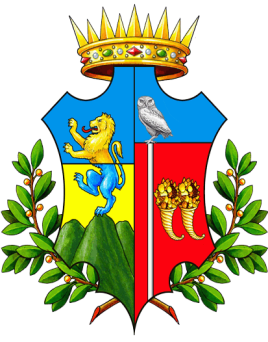 Piazza Martiri d’Ungheria- Centralino 0963.599111 – Fax 0963.43877III ^ COMMISSIONE CONSILIARELAVORI PUBBLICI – INFRASTUTTURE – ATTIVITA’ PRODUTTIVE - ANNONA L’anno duemilaventidue (2022 il giorno 09  del mese di MARZO   nella sala  del Consiglio Comunale  si è riunita  la  III Commissione Consiliare, indetta dal Presidente FF ANTONIO CURELLO   in prima  convocazione alle ore 10.45  ed in  seconda convocazione  alle ore  Per discutere il seguente  Ordine del giorno : DISAMINA ATTI AMMINISTRATIVI INERENTI LA COMMISSIONEPartecipa con funzioni di segretario:  FF PIETRO COMITO Risultano presenti   i Sigg.  Consiglieri:  Presiede la seduta il Presidente  ff Antonio Curello, il  quale fatto l’appello ed accertata la presenza del numero legale dei partecipanti, dichiara aperta la  stessa con inizio lavori. Si chiude alle ore  11.30              IL PRESIDENTE     	FF			                      IL SEGRETARIO VERBALIZZANTE  FF       ANTONIO CURELLO	                    	 	PIETRO COMITOI Conv.IIConv.SostitutiNote1LO SCHIAVO SerenaPresidenteAIORFIDA2Vice Presidente3CORRADO Maria C.ComponenteACONSOLE4FUSINO ZeliaComponente    PREMOTO5LOMBARDO LorenzoComponentePREMOTOCONSOLE6SCHIAVELLO AntonioComponente    PREMOTO7SCRUGLI LorenzaComponente    PREMOTO8CATAUDELLA PaolaComponenteATERMINIREMOTO9ROSCHETTI AntoninoComponentePREMOTO10URSIDA StefaniaComponentePREMOTO11CURELLO AntonioComponenteP12MICELI MarcoComponenteA13PILEGI Loredana ComponenteA14LUCIANO StefanoComponenteAPUGLIESEREMOTO15SANTORO DomenicoComponente    PREMOTO16FRANZE’ KatiaComponenteA17COMITO PietroComponenteP18COLLOCA Giuseppina    ComponenteA